~~~ADDING “FLOW” TO YOUR PAPERS~~~To add to the same topic:Also			AndOr			TooAs well		FurthermoreIn fact			ActuallyIn addition		SimilarlyLikewise		Regarding (an idea)To introduce an idea:Such as		For exampleFor instance		As (or as in)In particular		To illustrateIncluding		ParticularlyTo clarify or explain:Even more		In other wordsFor example		Considering (idea)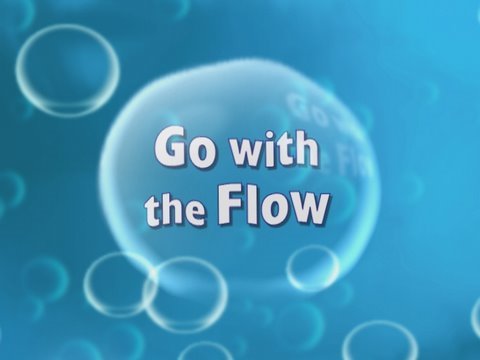 To contrast, counter or contradict:But			HoweverWhile			WhereasConversely		In contrastEven though		AlthoughOn the other hand	Either wayStill 			NonethelessTo show a cause and effect:Because of (an idea)	Being thatDue to			SinceFor this reason	ConsequentlyTherefore		If…thenTo show order or sequence:Initially		To beginFirst of all		NextThen			After (another idea)Before (an idea)	In addition toTo conclude or end:To conclude		FinallyLastly			In conclusionIndeed		Of courseIn summary		**COMMA RULE WARNING! In many cases, these phrases or words that are used for flow will be introductory phrases before an independent clause. Don’t forget to add a comma after these phrases!**